Отдел образования администрации муниципальногообразования Щербиновский районСредняя общеобразовательная школа №9ст. НовощербиновскаяЮридический адрес школы:  353632 Краснодарский край Щербиновский район станица Новощербиновская ул. Мира, 39Адрес электронной почты:  shcool9@srb.kubannet.ruНомер телефона: 8(86151)3-05-47Факс:  8(86151)3-05-47Направление:  Военная история Кубани в экспозициях исторических музеев образовательных учреждений  краяГерой Советского СоюзаИван Федосеевич ЛубянецкийРаботу выполнила  Королева Анастасия  Александровна                                                                     ученица     9Б класс   МОУ СОШ №9                                                                                               Руководители работы                                                                                   Королева Марина Васильевнаучитель географии и кубановеденияМОУ СОШ №9Бочка Зоя Васильевнабиблиотекарь МОУ СОШ №9заведующая школьной комнатой Боевой славы 2011    Содержаниестр. Введение                                                                                                               3Воспоминания Лидии Лубянецкой                                                                    5Заключение                                                                                                           10Приложение                                                                                                           11Введение   Школьный музей- это целый мир удивительного и  загадочного. Задолго до знакомства со знаменитыми музеями России и края, ученики нашей школы  имеют возможность в стенах школы окунуться в пространство музея, познакомиться с миром музейных ценностей, испытать чувство гордости за историческое прошлое и настоящее станицы , края, страны.
     Наша  школа находится   в  сельской  глубинке,  где люди  не утратили  интереса и уважения  к истории  и  культуре родного края, бережно хранят память о прошлом.   Комната  Боевой славы средней  школы №9 существует уже  более 40 лет.   В музейных стенах тепло и светло –от заразительной любви к тому, что живет  в них  своей уникальной жизнью…   Здесь на одном из стендов можно реально ощутить  сердцем, нервом, кожей-то , что называется связью времен.   Великая Отечественная война.  Война... Какое маленькое слово! А сколько крови, боли, слез связано с этим словом! Не хочется и думать об этом. Но мы не вправе забывать те дни, когда фашисты без объявления напали на нашу страну. Родину шли защищать все: от мала до велика.  В нашем школьном музей много экспозиций посвященных участию новощербиновцев в Вов. Но среди них особо выделяется стенд, посвященный нашему земляку, Герою Советского Союза Ивану Федосеевичу Лубянецкому.  Молодой, симпатичный парень смотрит на нас из далекого прошлого. И совсем не хочется верить, что Звездой    Героя он  награжден  посмертно.(Рис.1., Рис. 2)Цель данной работы: изучить биографию Героя Советского Союза Ивана Федосеевича Лубянецкого. О его подвиге не написано книг. Все , что знаем  сегодня о его жизни и подвиге собрано по крупицам из воспоминаний его родителей, жены, станичников.     Лубянецкий Иван Федосеевич- это имя  и  фамилия известны  каждому жителю станицы Новощербиновской. Памятник этому человеку стоит перед зданием  школы №9, в честь его названа улица на которой до сих пор стоит дом, в котором проживал Иван Федосеевич с семьей. (Рис. 2., Рис.3) В школьном музее в экспозиции, посвященной Лубянецкому хранится   пожелтевшая  тетрадь- воспоминания жены И.Ф. Лубянецкого. Раскроем эту тетрадь и познакомимся с историей жизни и подвига Героя Советского Союза Ивана Федосеевича Лубянецкого.Воспоминания Лидии Лубянецкой     Родился Иван Федосеевич   8 марта 1914 г.  на Ставропольщине. Детство было нелегким. В школе учился два года, а затем помогал родителям по хозяйству. Не могу не вспомнить с теплотой и любовью о родителях Ивана Федосеевича. Такие люди, как Агафья Семеновна и Артем Платонович Лупонос выше всяких сравнений. Они похожи только на самих себя и никого больше. От матери всегда шел свет надежды, свет жизни. Этот свет согревал, давал облегчение. Много горя и печали прошло через ее сердце. Хорошим, душевным, честным человеком был Артем Платонович Лупонос-отчим Лубянецкого. Артем Платонович Лупонос - участник гражданской войны, Красный партизан, бессменный председатель колхоза.   Когда переселились в Новощербиновку, Иван  был уже почти взрослым.Понимал – надо учиться. В школе был пятый класс переростков. Минув 3 и 4 классы школы, Иван поступил в 5 класс. Был прилежным учеником, усваивал знания. Вскоре учителя заметили и его организаторские способности. Стало ясно, что Ивану  любое задание по плечу. Его  избрали комсоргом. Отличительной чертой юноши было чувство верности дружбе. Его уважали, старались быть поближе к нему.    Иван  стал душой школы.После окончания школы Иван Федосеевич Лубянецкий решил посвятить себя службе в армии. Вручая ему путевку в Ульяновское танковое училище, секретарь Райкома комсомола говорил: «Помни, Иван, - комсомол посылает тебя на самое ответственное дело -  на защиту социалистической Родины. Будь достоин этого доверия!» И он с жаром взялся за учебу. Преподаватели танкового  училища дали высокую оценку его трудолюбию и усердию.       Лубянецкий показал себя не только, как отличник учебы, но и как решительный, ловкий и сильный спортсмен. Когда курсанты училища совершали звездный лыжный пробег в честь годовщины Советской Армии по маршруту Ульяновск – Куйбышев, будущий офицер пришел одним из первых. И в других видах спорта для многих был недосягаемым.   После окончания училища Лубянецкий был направлен на Дальний Восток, где назревала военная опасность со стороны империалистической Японии. Там, на Дальнем Востоке, в боях с японскими самураями у озера Хасан молодой офицер – танкист получил первое боевое крещение. Это было летом  1939 года. За время учебы Иван Федосеевич успел обзавестись семьей. О своей перовой встрече с будущей женой   Ивана Федосеевича писал в  письме за 23 мая 1942 г. :«Я счастлив, что в  жизни моей был вечер встречи с тобой. И он, этот замечательный вечер, решил судьбу моей жизни. После расставания с тобой пришел домой, что-то новое появилось в душе моей. Зарождалась любовь в самых лучших ее красках. Мысленно я сказал себе, еще не убедившись во всем происшедшем: - Значит, эта девушка -  моя звезда. – И я не ошибся». А дальше пишет: «Все, что прожито, напоминает мне тоже весну. Весна и самая красивая».Страшную весть о вероломном нападении на Советский Союз  фашистской Германии нашей семье  пришлось узнать в г. Риге, где служил  Иван Федосеевич. С первых дней войны он был  на передовой линии фронта. Меня он попросил  с сыном, перебраться  в Новощербиновскую, к его родным.В письме за 8-е июля 1941 года он писал: «Дорогая Лида! Здорова ли ты, здоров ли сын? Эти слова заполняют мою голову каждую минуту и особенно в минуты опасности. Как дорога мне ваша жизнь, как дорога мне ты».Через несколько месяцев его отозвали в Москву в академию им. Сталина. А когда немцы подступили к Москве, ее эвакуировали в Ташкент. Занимались слушатели академии с раннего утра и до поздней ночи. Учиться  было нелегко. Программу надо было пройти в кратчайшие сроки. Но знал Иван Федосеевич – военные знания необходимы сейчас, как воздух, пригодятся они в будущих боях.Несмотря на то, что войска наши отступали, в письмах домой он всегда выражал уверенность в  Победе. Подбадривал нас и очень за нас волновался.С каким нетерпением и отчаянием ждали письмо мы тогда с фронта от Ивана Федосеевича. Отчаивались сегодня, возлагали надежду на завтра.Сталинградская битва- страшная , переломная страница в истории Вов.   Старший лейтенант Лубянецкий Иван Федосеевич  в Сталинградской битве участвовал в должности командира 322-го танкового батальонаДекабрь 1942 ода выдался  холодным. Морозы накрепко сковал реки. Поля покрылись толстым слоем снега. Юго-Западный Фронт.  Воронежская область.  Деревни  Дубовиковка, Цапково, Ивановка. В перечисленных  населенных пунктах - немцы. Танковому батальону капитана Лубянецкого ставится задача освободить эти населенные пункты  от врага. Танкисты упорно прошли через все села. Осталось одно – Первомайское. Чтобы подойти к нему, нужно преодолеть водный рубеж – покрытую льдом реку Березовую. 800 м от врага. Лед чистый, словно зеркало. Чтобы по нему не скользили гусеницы, танкисты сделали деревянный настил. Переправа была недолгой. Руководил ею сам Лубянецкий.Все машины благополучно перешли на другой берег и, сосредоточившись, замерли в прибрежных зарослях. А рано утром, после артиллерийского обстрела и авиаподготовки, они совместно с пехотинцами двинулись в атаку.…Впереди высота «201».Самый трудный участок. Противник сосредоточил здесь свои главные силы. Все атаки наших воинов подавляются огнем его дзотов и пушек.И в этот момент вперед вырывается Комбат. Его «Т-34» прорывается через вражеский строй и устремляется дальше к цели – селу Первомайскому… Командуя 322 танковым батальоном 115 танковой бригады в боях против немецко-итальянских захватчиков с 16 по 23 декабря 1942 года на Юго-Западном Фронте,    Лубянецкий И.Ф.  проявил геройство, умение хорошо руководить батальоном в бою.322 батальон неоднократно помогал стрелковым частям продвигаться вперед, уничтожая при этом огневые средства и живую силу противника.322 танковый батальон за 7 дней уничтожил 35 танков, около 90 орудий разных калибров, около 200 пулеметных огневых точек, истребил до 1000 и захватил в плен до 850 солдат и офицеров противника.Проявляя геройство и мастерство владения танковым орудием, товарищ Лубянецкий лично уничтожил 8 танков и 10 пулеметных дзотов противника.Во время атаки высоты «201» 23 декабря 1942 года танк командира батальона был подбит и загорелся. Иван Федосеевич  Лубянецкий получил ранение, однако, выскочив из горящего танка, вступил в неравный бой с окружившими его немецкими автоматчиками и сумел из личного оружия уничтожить 10 гитлеровцев, погибнув при этом геройской смертью. Отцу позвонили из военкомата -  пришла похоронка. Долго плакали по ночам в подушку Агафья Семеновна и Артем Платонович, отодвигая подальше    от меня беду, которая нависла над домом.Но... Пришло письмо от фронтовых друзей. Вот что они писали: « Мы знали тов. Лубянецкого как стойкого, волевого, храброго и мужественного командира-танкиста, чья беззаветная преданность Родине и личная храбрость не раз решали исход тяжелых боев. Умелый, отважный командир, личным примером воодушевлявший нас на боевые подвиги, он был образцом советского командира-воина, примером в боях по уничтожению немецких захватчиков, посягнувших на нашу священную землю.Писали о том, какие были горячие бои. В короткие минуты передышки командир  танкового батальона собирал вокруг себя водителей и в считанные минуты коротко и ясно объяснял сложившееся положение. Ставил задачу на очередной бой. Воины беспрекословно выполняли все приказания своего командира. Каждый солдат чувствовал в нем частицу себя - так он мог находить подход к сердцам своих подчиненных. Мы горды тем, что воевали вместе с дорогим тов. Лубянецким. Мы клянемся, немцы еще не раз узнают силу мощных ударов Красной Армии. Они будут уничтожены. Мы отомстим за смерть славного командира. Смерть немецким оккупантам» . Дальше идут подписи: Командир части 06675 Мельников, зам. командира по политчасти Корякин, подписи 16 командиров.      Председатель Президиума Верховного Совета СССР написал: Посылаю Вам Грамоту о присвоении звания Героя Советского Союза Вашему мужу для хранения как память о муже- герое, подвиг которого никогда не забудется нашим народом.ЗаключениеСтояла поздняя осень. По ночам и ранним утром случались  заморозки. Все деревья давно уже сбросили листву. Но однажды в саду,  вокруг уютного  дома, хозяева   заметили, что  распустились белые  цветы на  алыче. Ох, и не к добру это… Спустя некоторое время семья Лупонос получила похоронку на сына Ивана.       Боевой путь Героя Советского Союза Ивана Федосеевича Лубянецкого , его письма, фотографии,  воспоминания    о нем   бережно хранятся в  музее  СОШ  №9 и передаются  учащимися от поколения к поколению как эстафета мужества.О прославленном земляке с нами говорят учителя  на уроках ОБЖ, литературы, истории, кубановедения.  Не просто говорят, а  показывают пример высочайшего мужества, раскрывают силу подвига человека.   Главной заботой, которого бала защита Родины.     Далеко не каждому человеку удаётся прикоснуться к славному прошлому наших прославленных героев. Мы жители станиц Новощербиновской гордимся нашим земляком-героем Советского Союза Иваном Федосеевичем Лубянецким.      Нынешним учащимся нашей школы  в период подготовки к празднованию 65 годовщины Победы выпала честь стать свидетелями важного события в истории станицы Новощербиновской   в истории родной школы. В канун 9 Мая  была  торжественно  открыта мемориальная  доска Герою Советского Союза  Лубянецкому Ивану Федосеевичу.         Это событие стало   связующей цепочкой  к героической истории нашей страны, края,  станицы.    Мы навечно сохраним память о прославленном земляке.  И  при  каждом взгляде на мемориальную доску,   на музейную экспозицию,  мы будем помнить о  силе его подвига, о его мужестве и героизме. Приложение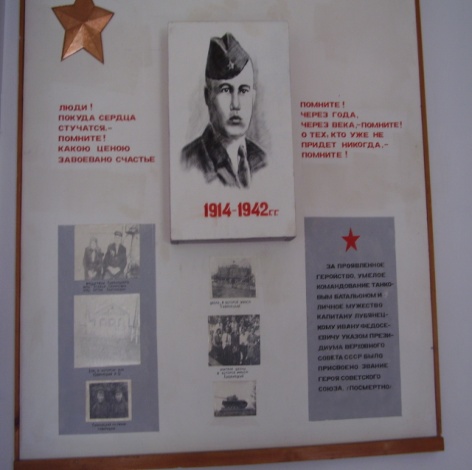 Рис.1. Стенд в комнате Боевой славы. Герой Советского Союза Лубянецкий  И.Ф.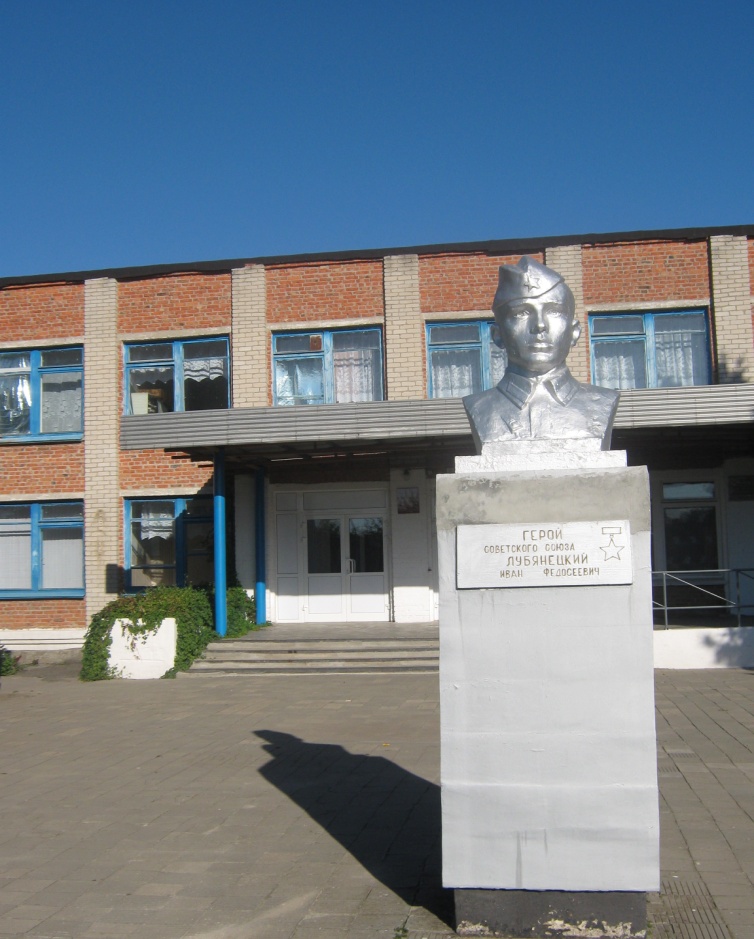 Рис. 3. Памятник Герою Советского Союза Лубянецкому  И.Ф.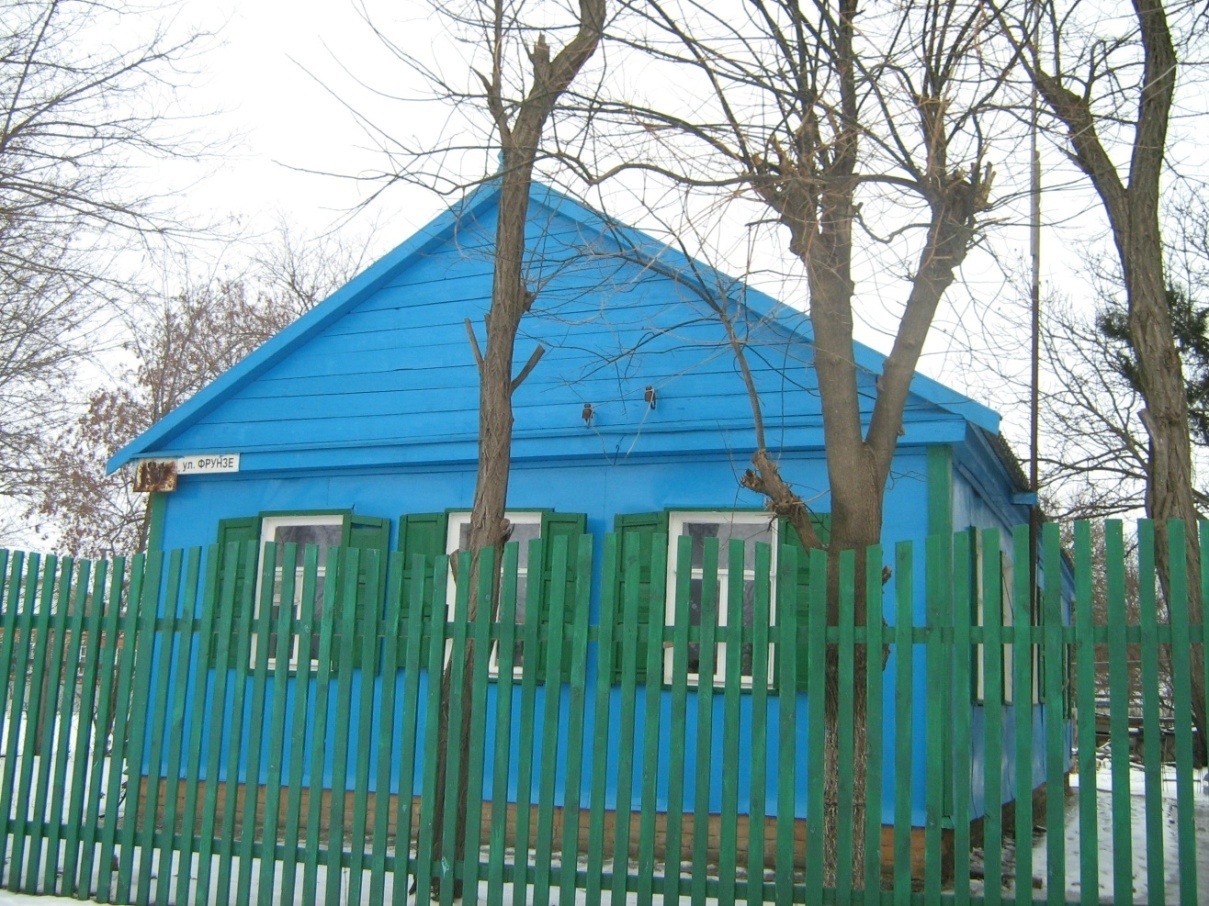 Рис. 4. Дом, в котором жил Лубянецкий И.Ф.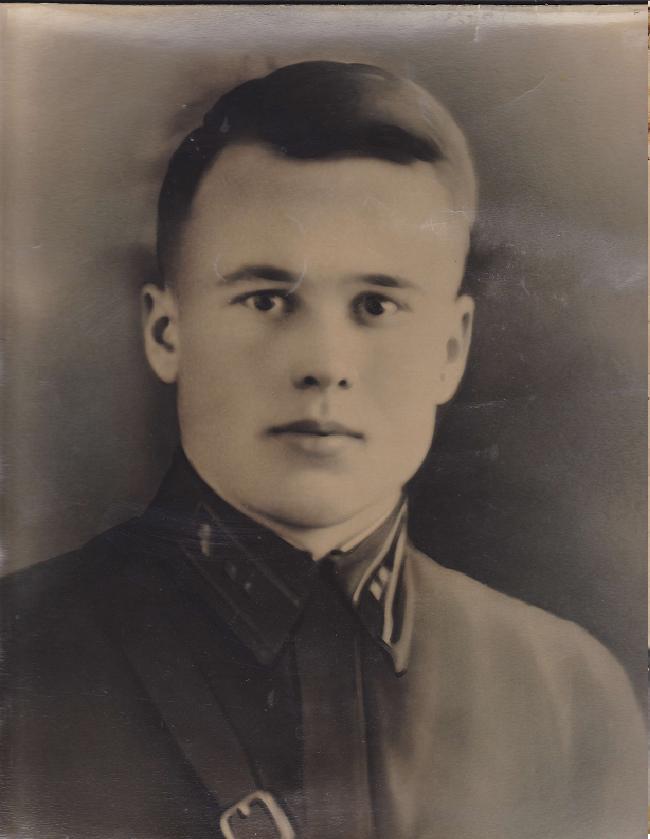 Рис. 2. Герой Советского Союза Лубянецкий  И.Ф.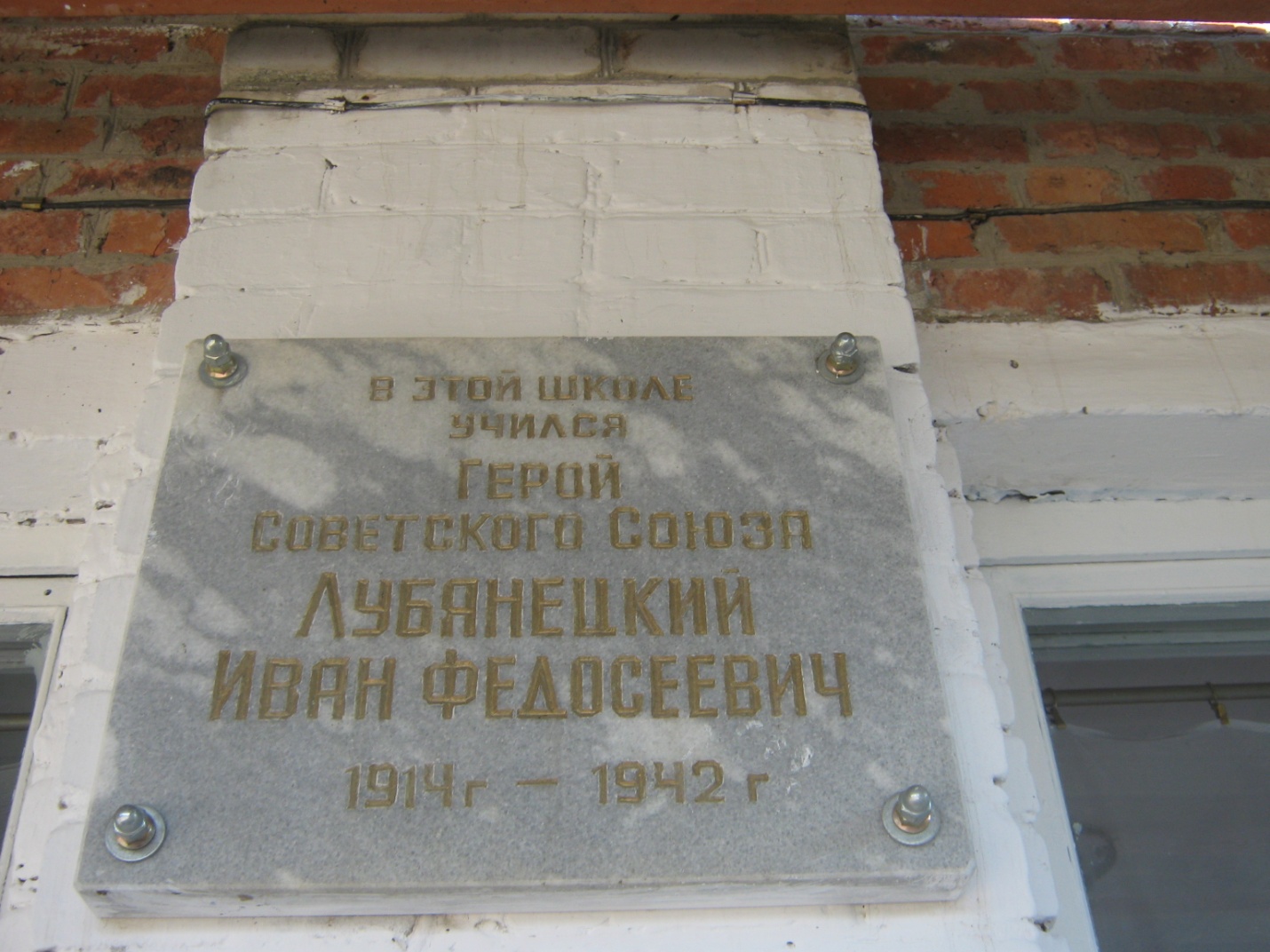 Рис. 5. Мемориальная  доска Герою Советского Союза  Лубянецкому Ивану Федосеевичу.